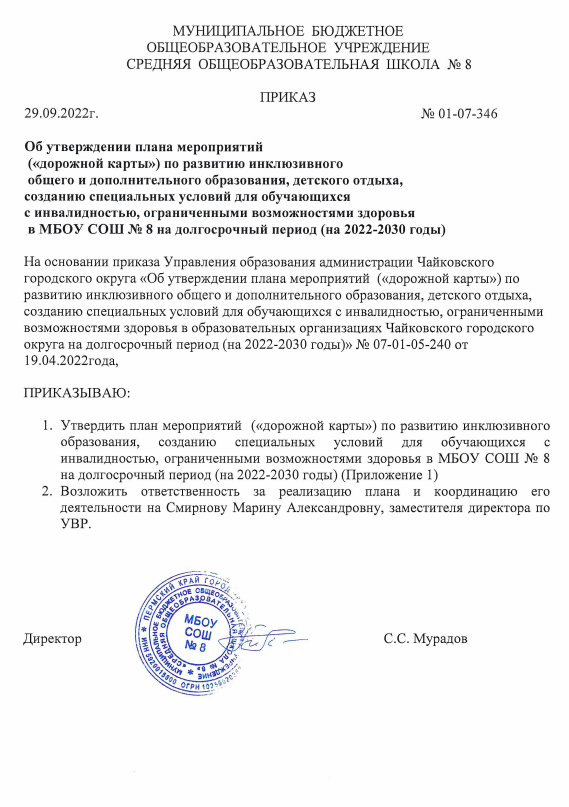 Приложение к приказу МБОУ СОШ № 8 от 29. 09.2022 г. № ПЛАН МЕРОПРИЯТИЙ («ДОРОЖНАЯ КАРТА»)по развитию инклюзивного общего и дополнительного образования, детского отдыха, созданию специальных условий для обучающихся с инвалидностью, с ограниченными возможностями здоровья в МБОУ СОШ № 8 на долгосрочный период (на 2022 - 2030 годы)Используемые сокращения:МО ПК – министерство образования и науки Пермского краяИРО ПК - ГАУ ДПО «Институт развития образования Пермского края»ЦППМСС – ГКБОУ ПК «Центр психолого-педагогического и медико-социального сопровождения»ПОО - профессиональные образовательные организацииБПОО – ГБПОУ «Лысьвенский политехнический колледж» ИКП – ФГБНУ Институт коррекционной педагоги Российской академии образованияРУДН – ФГАУ ВО «Российский университет дружбы народов»ФМЦИО – федеральный методический центр инклюзивного образованияФМЦИО ФГБОУ ДПО «ИРПО»- федеральный методический центр по инклюзивному образованию Федерального государственного бюджетного образовательного учреждения дополнительного профессионального образования «Институт   развития  профессионального образования» ЧГО - Чайковский городской округТПМПК – территориальная психолого-медико-педагогическая комиссияЦПМПК – центральная психолого-медико-педагогическая комиссияМСЭ – медико-социальная экспертизаФРЦ – федеральный ресурсный центрРЦ – ресурсный центрРРЦ – региональный ресурсный центрППк – психолого-педагогический консилиумСРП - служба ранней помощиОП - опорные площадки (школы)АП - апробационные площадкиРСУОКО - региональная система управления качеством образованияЕИАС «Монитор» - единая информационная аналитическая система «Монитор»АОП – адаптированная образовательная программаАООП – адаптированная основная образовательная программаОВЗ – ограниченные возможности здоровьяСИПР – специальная индивидуальная программа развитияИПРА – индивидуальная программа реабилитации/абилитации инвалидаКПК - курсы  повышения квалификацииФГОС – федеральный государственный образовательный стандартФГОС НОО - федеральный государственный образовательный стандарт начального общего образованияФГОС НОО ОВЗ - федеральный государственный образовательный стандарт начального общего образования обучающихся с ограниченными возможностями здоровьяФГОС ООО - федеральный государственный образовательный стандарт основного общего образованияФГОС образования с УО - федеральный государственный образовательный стандарт обучающихся с интеллектуальными нарушениями (умственной отсталостью)ООО - отдельная  образовательная  организацияОО – образовательная организацияРАС – расстройства  аутистического  спектраТМНР – тяжелые множественные нарушения развитияТНР - тяжелые  нарушения  речиНОДА - нарушения  опорно-двигательного  аппаратаЗПР - задержка  психического развития№ п\пМероприятие (содержание деятельности)Срок исполненияСрок исполненияСрок исполненияПланируемый результатПланируемый результатОтветственныеОтветственные1.Нормативно-правовое регулирование и научно-методическая поддержка образования обучающихся с инвалидностью, с ОВЗ1.Нормативно-правовое регулирование и научно-методическая поддержка образования обучающихся с инвалидностью, с ОВЗ1.Нормативно-правовое регулирование и научно-методическая поддержка образования обучающихся с инвалидностью, с ОВЗ1.Нормативно-правовое регулирование и научно-методическая поддержка образования обучающихся с инвалидностью, с ОВЗ1.Нормативно-правовое регулирование и научно-методическая поддержка образования обучающихся с инвалидностью, с ОВЗ1.Нормативно-правовое регулирование и научно-методическая поддержка образования обучающихся с инвалидностью, с ОВЗ1.Нормативно-правовое регулирование и научно-методическая поддержка образования обучающихся с инвалидностью, с ОВЗ1.Нормативно-правовое регулирование и научно-методическая поддержка образования обучающихся с инвалидностью, с ОВЗ1.Нормативно-правовое регулирование и научно-методическая поддержка образования обучающихся с инвалидностью, с ОВЗ2022-2027 гг.2022-2027 гг.2022-2027 гг.2022-2027 гг.2022-2027 гг.2022-2027 гг.2022-2027 гг.2022-2027 гг.2022-2027 гг.1.1.1Совершенствование институциональной нормативно-правовой базы в части реализации права обучающихся с инвалидностью, с ОВЗ на инклюзивное образованиеАвгуст- сентябрь 2022Август- сентябрь 2022Август- сентябрь 2022Организовано ознакомление с Концепцией по развитию инклюзивного образования в Пермском крае (далее - Концепция).Организовано ознакомление с Концепцией по развитию инклюзивного образования в Пермском крае (далее - Концепция).ОО ОО 1.1.2Совершенствование институциональной нормативно-правовой базы в части реализации права обучающихся с инвалидностью, с ОВЗ на инклюзивное образование202220222022Разработаны и утверждены нормативно-правовые акты, обеспечивающие введение и реализацию Концепции:- приказ о создании рабочей группы по разработке институциональной дорожной карты по развитию инклюзивного общего и дополнительного образования, детского отдыха, созданию специальных условий для обучающихся с инвалидностью, с ограниченными возможностями здоровья на долгосрочный период (на 2022 – 2030 годы), в том числе по реализации Концепции;- план мероприятий по развитию инклюзивного общего и дополнительного образования, детского отдыха, созданию специальных условий для обучающихся с инвалидностью, с ограниченными возможностями здоровья на долгосрочный период (на 2022 – 2030 годы) в МБОУ СОШ № 8, в том числе по реализации  Концепции;Разработаны и утверждены нормативно-правовые акты, обеспечивающие введение и реализацию Концепции:- приказ о создании рабочей группы по разработке институциональной дорожной карты по развитию инклюзивного общего и дополнительного образования, детского отдыха, созданию специальных условий для обучающихся с инвалидностью, с ограниченными возможностями здоровья на долгосрочный период (на 2022 – 2030 годы), в том числе по реализации Концепции;- план мероприятий по развитию инклюзивного общего и дополнительного образования, детского отдыха, созданию специальных условий для обучающихся с инвалидностью, с ограниченными возможностями здоровья на долгосрочный период (на 2022 – 2030 годы) в МБОУ СОШ № 8, в том числе по реализации  Концепции;ППкППк1.1.3Совершенствование институциональной нормативно-правовой базы в части реализации права обучающихся с инвалидностью, с ОВЗ на инклюзивное образование202220222022Приведены в соответствие с муниципальными институциональные нормативно-правовые акты, затрагивающие вопросы организации психолого-педагогического сопровождения обучающихся с ОВЗ, в том числе с инвалидностью с учетом федеральных документов по функционированию ПМПК, ЦППМСП и их взаимодействия со специалистами бюро МСЭ и др.Приведены в соответствие с муниципальными институциональные нормативно-правовые акты, затрагивающие вопросы организации психолого-педагогического сопровождения обучающихся с ОВЗ, в том числе с инвалидностью с учетом федеральных документов по функционированию ПМПК, ЦППМСП и их взаимодействия со специалистами бюро МСЭ и др.ОООО1.1.4Совершенствование институциональной нормативно-правовой базы в части реализации права обучающихся с инвалидностью, с ОВЗ на инклюзивное образованиеДекабрь 2022Декабрь 2022Декабрь 2022Изучена и принята к реализации  дополненная трехуровневая модель психологической службы образования Пермского края, предусматривающая определение новых  механизмов и методов психолого-педагогического сопровождения  обучающихся (воспитанников), в том числе с инвалидностью и ОВЗ в соответствии с Концепцией развития психологической службы в системе  образования в РФ на период до 2025 года, с региональной Концепцией развития  психологических служб и Распоряжением Минпросвещения России от 28 декабря 2020 № Р-193 «Об утверждении методических рекомендаций по системе функционирования психологических служб в общеобразовательных организациях».Изучена и принята к реализации  дополненная трехуровневая модель психологической службы образования Пермского края, предусматривающая определение новых  механизмов и методов психолого-педагогического сопровождения  обучающихся (воспитанников), в том числе с инвалидностью и ОВЗ в соответствии с Концепцией развития психологической службы в системе  образования в РФ на период до 2025 года, с региональной Концепцией развития  психологических служб и Распоряжением Минпросвещения России от 28 декабря 2020 № Р-193 «Об утверждении методических рекомендаций по системе функционирования психологических служб в общеобразовательных организациях».ОООО1.1.5Совершенствование институциональной нормативно-правовой базы в части реализации права обучающихся с инвалидностью, с ОВЗ на инклюзивное образованиеежегодноежегодноежегодноОбеспечение участия в региональных и муниципальных мероприятиях (совещания, семинары, дискуссионные площадки, круглые столы и др.) по развитию инклюзивного общего и дополнительного образования, детского отдыха, созданию специальных условий для обучающихся с инвалидностью, с ОВЗ.Обеспечение участия в региональных и муниципальных мероприятиях (совещания, семинары, дискуссионные площадки, круглые столы и др.) по развитию инклюзивного общего и дополнительного образования, детского отдыха, созданию специальных условий для обучающихся с инвалидностью, с ОВЗ.ОООО1.1.6Совершенствование институциональной нормативно-правовой базы в части реализации права обучающихся с инвалидностью, с ОВЗ на инклюзивное образование2025-20272025-20272025-2027Приведены в соответствие институциональные нормативно-правовые акты, затрагивающие вопросы организации психолого-педагогического сопровождения обучающихся с ОВЗ, в том числе с инвалидностью с учетом федеральных документов по функционированию ППк, в части организации мониторинга и рекомендаций ТПМПК в деятельности МБОУ СОШ № 8.Приведены в соответствие институциональные нормативно-правовые акты, затрагивающие вопросы организации психолого-педагогического сопровождения обучающихся с ОВЗ, в том числе с инвалидностью с учетом федеральных документов по функционированию ППк, в части организации мониторинга и рекомендаций ТПМПК в деятельности МБОУ СОШ № 8.ППкППк2022-20302022-20302022-20302022-20302022-20302022-20302022-20302022-20302022-20301.2.1Совершенствование  научно-методического обеспечения в части реализации права  обучающихся с инвалидностью и ОВЗ на  образованиеСовершенствование  научно-методического обеспечения в части реализации права  обучающихся с инвалидностью и ОВЗ на  образованиеянварь-июль2022январь-июль2022Использование методических рекомендаций по функционированию психолого-педагогических консилиумов в МБОУ СОШ № 8 с учетом нормативных требований и алгоритма  взаимодействия с ТПМПК.ОООООО1.2.2Совершенствование  научно-методического обеспечения в части реализации права  обучающихся с инвалидностью и ОВЗ на  образованиеСовершенствование  научно-методического обеспечения в части реализации права  обучающихся с инвалидностью и ОВЗ на  образование20232023Реализация разработанного алгоритма по использованию в практике работы образовательных организаций Чайковского городского округа федеральных психолого-педагогических «портретов» обучающихся с инвалидностью, с ОВЗ всех нозологических групп детей разного возраста.ОООООО1.2.3Совершенствование  научно-методического обеспечения в части реализации права  обучающихся с инвалидностью и ОВЗ на  образованиеСовершенствование  научно-методического обеспечения в части реализации права  обучающихся с инвалидностью и ОВЗ на  образование20242024Методические рекомендации по организации образования обучающихся с инвалидностью, с ОВЗ с использованием компьютерных и дистанционных технологий внедрены в деятельность  МБОУ СОШ № 8ОООООО1.2.4Совершенствование  научно-методического обеспечения в части реализации права  обучающихся с инвалидностью и ОВЗ на  образованиеСовершенствование  научно-методического обеспечения в части реализации права  обучающихся с инвалидностью и ОВЗ на  образование2025-20262025-2026Внедрены в практику работы РЦ/ОО методические рекомендации 
по вопросам:- организации обучения и воспитания обучающихся 
с инвалидностью, с ОВЗ разных нозологических групп разного возраста;- повышения финансовой грамотности обучающихся 
с инвалидностью, с ОВЗ;- повышения компьютерной грамотности обучающихся с глубоким нарушением зрения;- повышения читательской грамотности обучающихся с ЗПР.ОООООО2. Внедрение новых организационно-управленческих решений в сфере образования обучающихся с инвалидностью, с ОВЗ2. Внедрение новых организационно-управленческих решений в сфере образования обучающихся с инвалидностью, с ОВЗ2. Внедрение новых организационно-управленческих решений в сфере образования обучающихся с инвалидностью, с ОВЗ2. Внедрение новых организационно-управленческих решений в сфере образования обучающихся с инвалидностью, с ОВЗ2. Внедрение новых организационно-управленческих решений в сфере образования обучающихся с инвалидностью, с ОВЗ2. Внедрение новых организационно-управленческих решений в сфере образования обучающихся с инвалидностью, с ОВЗ2. Внедрение новых организационно-управленческих решений в сфере образования обучающихся с инвалидностью, с ОВЗ2. Внедрение новых организационно-управленческих решений в сфере образования обучающихся с инвалидностью, с ОВЗ2. Внедрение новых организационно-управленческих решений в сфере образования обучающихся с инвалидностью, с ОВЗ2022-20302022-20302022-20302022-20302022-20302022-20302022-20302022-20302022-20302.1.1Разработка и реализация вариативных муниципальных  моделей организации обучения детей с ОВЗРазработка и реализация вариативных муниципальных  моделей организации обучения детей с ОВЗРазработка и реализация вариативных муниципальных  моделей организации обучения детей с ОВЗЕжегодноПроведен мониторинг оценки инклюзивной образовательной среды в МБОУ СОШ № 8Проведен мониторинг оценки инклюзивной образовательной среды в МБОУ СОШ № 8Проведен мониторинг оценки инклюзивной образовательной среды в МБОУ СОШ № 8ОО2.1.2Разработка и реализация вариативных муниципальных  моделей организации обучения детей с ОВЗРазработка и реализация вариативных муниципальных  моделей организации обучения детей с ОВЗРазработка и реализация вариативных муниципальных  моделей организации обучения детей с ОВЗ2023-2024 Внедрены в практику работы технологии обучения, сопровождения и  оказания комплексной медико-социальной и психолого-педагогической  помощи детям с РАС.Внедрены в практику работы технологии обучения, сопровождения и  оказания комплексной медико-социальной и психолого-педагогической  помощи детям с РАС.Внедрены в практику работы технологии обучения, сопровождения и  оказания комплексной медико-социальной и психолого-педагогической  помощи детям с РАС.ОО2.1.3Разработка и реализация вариативных муниципальных  моделей организации обучения детей с ОВЗРазработка и реализация вариативных муниципальных  моделей организации обучения детей с ОВЗРазработка и реализация вариативных муниципальных  моделей организации обучения детей с ОВЗ2022Организовано ознакомление с Концепцией комплексного сопровождения лиц с расстройствами аутистического спектра в Пермском крае до 2024 годаОрганизовано ознакомление с Концепцией комплексного сопровождения лиц с расстройствами аутистического спектра в Пермском крае до 2024 годаОрганизовано ознакомление с Концепцией комплексного сопровождения лиц с расстройствами аутистического спектра в Пермском крае до 2024 годаОО2.1.4Разработка и реализация вариативных муниципальных  моделей организации обучения детей с ОВЗРазработка и реализация вариативных муниципальных  моделей организации обучения детей с ОВЗРазработка и реализация вариативных муниципальных  моделей организации обучения детей с ОВЗ20252030Апробация и внедрение вариантов включения базовой модели инклюзивной образовательной организации, включающей систему мероприятий по созданию специальных условий получения образования и доступной образовательной среды, критериев оценки ее деятельности с учетом  регионального компонента.Апробация и внедрение вариантов включения базовой модели инклюзивной образовательной организации, включающей систему мероприятий по созданию специальных условий получения образования и доступной образовательной среды, критериев оценки ее деятельности с учетом  регионального компонента.ОООО2022-20302022-20302022-20302022-20302022-20302022-20302022-20302022-20302022-20302.2.1Разработка и реализация модели сетевого взаимодействия организаций, осуществляющих образовательную деятельность, при организации образования обучающихся с инвалидностью, с ОВЗ, их комплексного сопровожденияРазработка и реализация модели сетевого взаимодействия организаций, осуществляющих образовательную деятельность, при организации образования обучающихся с инвалидностью, с ОВЗ, их комплексного сопровожденияРазработка и реализация модели сетевого взаимодействия организаций, осуществляющих образовательную деятельность, при организации образования обучающихся с инвалидностью, с ОВЗ, их комплексного сопровождения2022-2024Реализация алгоритма сетевого методического  взаимодействия руководителя МБОУ СОШ № 8, методистов, педагогов в части поддержки  образования обучающихся с ОВЗ в соответствии приказа МО ПК от 23.06.2021г.№ 26-01-06-294.Реализация алгоритма сетевого методического  взаимодействия руководителя МБОУ СОШ № 8, методистов, педагогов в части поддержки  образования обучающихся с ОВЗ в соответствии приказа МО ПК от 23.06.2021г.№ 26-01-06-294.Реализация алгоритма сетевого методического  взаимодействия руководителя МБОУ СОШ № 8, методистов, педагогов в части поддержки  образования обучающихся с ОВЗ в соответствии приказа МО ПК от 23.06.2021г.№ 26-01-06-294.ОО2.2.2Разработка и реализация модели сетевого взаимодействия организаций, осуществляющих образовательную деятельность, при организации образования обучающихся с инвалидностью, с ОВЗ, их комплексного сопровожденияРазработка и реализация модели сетевого взаимодействия организаций, осуществляющих образовательную деятельность, при организации образования обучающихся с инвалидностью, с ОВЗ, их комплексного сопровожденияРазработка и реализация модели сетевого взаимодействия организаций, осуществляющих образовательную деятельность, при организации образования обучающихся с инвалидностью, с ОВЗ, их комплексного сопровождения2022-2024Реализация механизма сетевого  методического  взаимодействия руководителя МБОУ СОШ № 8, методистов, педагогов в части разработки и реализации содержания инновационных программ обучения детей, находящихся на длительном лечении в медицинской организации и (или) на дому в соответствии с приказом МО ПК от 22.06.2021г.№ 26-01-06-291.Реализация механизма сетевого  методического  взаимодействия руководителя МБОУ СОШ № 8, методистов, педагогов в части разработки и реализации содержания инновационных программ обучения детей, находящихся на длительном лечении в медицинской организации и (или) на дому в соответствии с приказом МО ПК от 22.06.2021г.№ 26-01-06-291.Реализация механизма сетевого  методического  взаимодействия руководителя МБОУ СОШ № 8, методистов, педагогов в части разработки и реализации содержания инновационных программ обучения детей, находящихся на длительном лечении в медицинской организации и (или) на дому в соответствии с приказом МО ПК от 22.06.2021г.№ 26-01-06-291.ОО2.2.3Разработка и реализация модели сетевого взаимодействия организаций, осуществляющих образовательную деятельность, при организации образования обучающихся с инвалидностью, с ОВЗ, их комплексного сопровожденияРазработка и реализация модели сетевого взаимодействия организаций, осуществляющих образовательную деятельность, при организации образования обучающихся с инвалидностью, с ОВЗ, их комплексного сопровожденияРазработка и реализация модели сетевого взаимодействия организаций, осуществляющих образовательную деятельность, при организации образования обучающихся с инвалидностью, с ОВЗ, их комплексного сопровождения2023-2026Ознакомление и реализация модели сетевого взаимодействия организаций, осуществляющих образовательную деятельность, при организации образования обучающихся с инвалидностью, с ОВЗ, их комплексного сопровождения на территории ЧГО.Ознакомление и реализация модели сетевого взаимодействия организаций, осуществляющих образовательную деятельность, при организации образования обучающихся с инвалидностью, с ОВЗ, их комплексного сопровождения на территории ЧГО.Ознакомление и реализация модели сетевого взаимодействия организаций, осуществляющих образовательную деятельность, при организации образования обучающихся с инвалидностью, с ОВЗ, их комплексного сопровождения на территории ЧГО.ОО2.2.4Разработка и реализация модели сетевого взаимодействия организаций, осуществляющих образовательную деятельность, при организации образования обучающихся с инвалидностью, с ОВЗ, их комплексного сопровожденияРазработка и реализация модели сетевого взаимодействия организаций, осуществляющих образовательную деятельность, при организации образования обучающихся с инвалидностью, с ОВЗ, их комплексного сопровожденияРазработка и реализация модели сетевого взаимодействия организаций, осуществляющих образовательную деятельность, при организации образования обучающихся с инвалидностью, с ОВЗ, их комплексного сопровождения2024-2026Внедрены в практику работы апробационных площадок по развитию  инклюзивного образования (на уровне общего, дополнительного образования) модели сетевого взаимодействия организаций, осуществляющих образовательную деятельность, при организации образования обучающихся с инвалидностью, с ОВЗ, их комплексного сопровождения.Внедрены в практику работы апробационных площадок по развитию  инклюзивного образования (на уровне общего, дополнительного образования) модели сетевого взаимодействия организаций, осуществляющих образовательную деятельность, при организации образования обучающихся с инвалидностью, с ОВЗ, их комплексного сопровождения.Внедрены в практику работы апробационных площадок по развитию  инклюзивного образования (на уровне общего, дополнительного образования) модели сетевого взаимодействия организаций, осуществляющих образовательную деятельность, при организации образования обучающихся с инвалидностью, с ОВЗ, их комплексного сопровождения. ОО3. Создание/апробация/внедрение программ учебно-методического и дидактическогообеспечения образования обучающихся с инвалидностью, с ОВЗ3. Создание/апробация/внедрение программ учебно-методического и дидактическогообеспечения образования обучающихся с инвалидностью, с ОВЗ3. Создание/апробация/внедрение программ учебно-методического и дидактическогообеспечения образования обучающихся с инвалидностью, с ОВЗ3. Создание/апробация/внедрение программ учебно-методического и дидактическогообеспечения образования обучающихся с инвалидностью, с ОВЗ3. Создание/апробация/внедрение программ учебно-методического и дидактическогообеспечения образования обучающихся с инвалидностью, с ОВЗ3. Создание/апробация/внедрение программ учебно-методического и дидактическогообеспечения образования обучающихся с инвалидностью, с ОВЗ3. Создание/апробация/внедрение программ учебно-методического и дидактическогообеспечения образования обучающихся с инвалидностью, с ОВЗ3. Создание/апробация/внедрение программ учебно-методического и дидактическогообеспечения образования обучающихся с инвалидностью, с ОВЗ3. Создание/апробация/внедрение программ учебно-методического и дидактическогообеспечения образования обучающихся с инвалидностью, с ОВЗ2022-20302022-20302022-20302022-20302022-20302022-20302022-20302022-20302022-20303.1.1Программно-методическое обеспечение образования обучающихся с инвалидностью, с ОВЗПрограммно-методическое обеспечение образования обучающихся с инвалидностью, с ОВЗ2022-20282022-2028Апробированы в практике работы проекты примерных адаптированных основных общеобразовательных программ основного общего образования, разработанных и размещенных на сайте https://ikp-rao.ru/frc-ovz/ОООООО3.1.2Программно-методическое обеспечение образования обучающихся с инвалидностью, с ОВЗПрограммно-методическое обеспечение образования обучающихся с инвалидностью, с ОВЗ2022-20302022-2030Использование методических пособий по вопросам приема в ПОО, обучения и реализации программ СПО, ПО и ДПО, профориентации.ОООООО3.1.3Программно-методическое обеспечение образования обучающихся с инвалидностью, с ОВЗПрограммно-методическое обеспечение образования обучающихся с инвалидностью, с ОВЗ2022202320222023Изучены и используются методические рекомендации для специалистов системы  сопровождения обучающихся с ОВЗ, с инвалидностью по вопросам  организации обучения и обучающихся с особыми образовательными  потребностями, оказания им психолого-педагогической помощи.ОООООО3.1.4Программно-методическое обеспечение образования обучающихся с инвалидностью, с ОВЗПрограммно-методическое обеспечение образования обучающихся с инвалидностью, с ОВЗ2022-20242022-2024Изучен пакет методических и практических материалов в части обучения и комплексного сопровождения  обучающихся с ОВЗ и инвалидностью в рамках функционирования РЦ по поддержке образования обучающихся с ОВЗ в рамках федерального проекта «Современная школа» национального проекта «Образование», реализующегося в Пермском крае.ОООООО3.1.5Программно-методическое обеспечение образования обучающихся с инвалидностью, с ОВЗПрограммно-методическое обеспечение образования обучающихся с инвалидностью, с ОВЗ2023-20242023-2024Внедрены в практику работы программы по адаптивной физической культуре.ОООООО3.1.6Программно-методическое обеспечение образования обучающихся с инвалидностью, с ОВЗПрограммно-методическое обеспечение образования обучающихся с инвалидностью, с ОВЗ2023-20242023-2024Внедрен в практику работы МБОУ СОШ № 8 алгоритм функционирования психолого-педагогического консилиума  и взаимодействие с ТПМПК.ОООООО3.1.7Программно-методическое обеспечение образования обучающихся с инвалидностью, с ОВЗПрограммно-методическое обеспечение образования обучающихся с инвалидностью, с ОВЗ2023- 20272023- 2027Внедрены в практику работы адаптированные примерные  программы основного и  среднего общего образования для  обучающихся  с ОВЗОООООО3.1.8Программно-методическое обеспечение образования обучающихся с инвалидностью, с ОВЗПрограммно-методическое обеспечение образования обучающихся с инвалидностью, с ОВЗ2025-20302025-2030Внедрены в практику работы ОО методические 
и практические разработки в части обновления модулей предметной области «Технология», методов и технологий обучения, психолого-педагогического сопровождения обучающихся с ОВЗ и инвалидностью,  разработанные  РЦ по поддержке образования обучающихся с ОВЗ в рамках федерального проекта «Современная школа» национального проекта «Образование», реализующегося в ЧГО.ОООООО2022-20302022-20302022-20302022-20302022-20302022-20302022-20302022-20302022-20303.2.12024-20302024-2030Обеспечен образовательный процесс обучающихся с  инвалидностью,  с ОВЗ учебниками  и учебной  литературой.ОООООО3.2.22025-20262025-2026Внедрены в практику работы контрольно-измерительные материалы для оценки достижения планируемых результатов на уровне начального общего образования в условиях реализации ФГОС НОО обучающихся с ОВЗОООООО3.2.32025-20272025-2027Внедрены в практику работы методические пособия для педагогов, реализующих АООП/АОП в условиях инклюзивных практик, в 100% от общего количества образовательных организаций ЧГО.ОООООО2022-20302022-20302022-20302022-20302022-20302022-20302022-20302022-20302022-20303.3.1Профориентационные мероприятия для обучающихся с инвалидностью и ОВЗ общеобразовательных организацииПрофориентационные мероприятия для обучающихся с инвалидностью и ОВЗ общеобразовательных организации2022-20302022-2030Участие в  ежегодном проведении в рамках государственной программы «Доступная среда» мероприятия «Национальный Фестиваль науки и творчества для обучающихся с инвалидностью и ОВЗ» (далее – Фестиваль) регионального и национального этапов по направлениям:-конкурс учебно-исследовательских и проектных работ среди обучающихся с инвалидностью и ОВЗ;-предметные и метапредметные олимпиады среди обучающихся 
с инвалидностью и ОВЗ.ОООООО3.2.2Профориентационные мероприятия для обучающихся с инвалидностью и ОВЗ общеобразовательных организацииПрофориентационные мероприятия для обучающихся с инвалидностью и ОВЗ общеобразовательных организации2022-20302022-2030Обеспечено профессиональное самоопределение лиц 
с инвалидностью и ОВЗ и содействие осознанному выбору профессии 
с применением механизмов: Кванториум, Россия – Страна Возможностей, Абилимпикс, «Билет в будущее», Ворлдскиллс.ОООООО4.Развитие инфраструктуры образования обучающихся с инвалидностью, с ОВЗ4.Развитие инфраструктуры образования обучающихся с инвалидностью, с ОВЗ4.Развитие инфраструктуры образования обучающихся с инвалидностью, с ОВЗ4.Развитие инфраструктуры образования обучающихся с инвалидностью, с ОВЗ4.Развитие инфраструктуры образования обучающихся с инвалидностью, с ОВЗ4.Развитие инфраструктуры образования обучающихся с инвалидностью, с ОВЗ4.Развитие инфраструктуры образования обучающихся с инвалидностью, с ОВЗ4.Развитие инфраструктуры образования обучающихся с инвалидностью, с ОВЗ4.Развитие инфраструктуры образования обучающихся с инвалидностью, с ОВЗ2022-20302022-20302022-20302022-20302022-20302022-20302022-20302022-20302022-20304.1.1Развитие сети образовательных организаций, в которых обучаются обучающиеся    с инвалидностью, с ОВЗРазвитие сети образовательных организаций, в которых обучаются обучающиеся    с инвалидностью, с ОВЗ20222022Использование опыта краевых ресурсных центров и опорных площадок  по поддержке образования обучающихся с ОВЗ в рамках федерального проекта «Современная школа» национального проекта «Образование», реализующегося в Пермском крае.  ОООООО4.1.2Развитие сети образовательных организаций, в которых обучаются обучающиеся    с инвалидностью, с ОВЗРазвитие сети образовательных организаций, в которых обучаются обучающиеся    с инвалидностью, с ОВЗ2023-20302023-2030Ознакомление с опытом функционирования  РЦ по обучению, сопровождению и оказанию комплексной медико-социальной и психолого-педагогической помощи детям с РАС и ментальными нарушениями на территории Пермского края.ОООООО5.Развитие  системы  психолого-педагогического сопровождения  образования обучающихся  с инвалидностью, с ОВЗ5.Развитие  системы  психолого-педагогического сопровождения  образования обучающихся  с инвалидностью, с ОВЗ5.Развитие  системы  психолого-педагогического сопровождения  образования обучающихся  с инвалидностью, с ОВЗ5.Развитие  системы  психолого-педагогического сопровождения  образования обучающихся  с инвалидностью, с ОВЗ5.Развитие  системы  психолого-педагогического сопровождения  образования обучающихся  с инвалидностью, с ОВЗ5.Развитие  системы  психолого-педагогического сопровождения  образования обучающихся  с инвалидностью, с ОВЗ5.Развитие  системы  психолого-педагогического сопровождения  образования обучающихся  с инвалидностью, с ОВЗ5.Развитие  системы  психолого-педагогического сопровождения  образования обучающихся  с инвалидностью, с ОВЗ5.Развитие  системы  психолого-педагогического сопровождения  образования обучающихся  с инвалидностью, с ОВЗ2022-20302022-20302022-20302022-20302022-20302022-20302022-20302022-20302022-20305.1.1Развитие  системы  психолого-педагогического сопровождения образования  обучающихся   с инвалидностью и ОВЗ  Развитие  системы  психолого-педагогического сопровождения образования  обучающихся   с инвалидностью и ОВЗ  2028-20302028-2030Обеспечено адресное психолого-педагогическое сопровождение  обучающихся с инвалидностью, с ОВЗ за счет внедрения новых механизмов комплексного сопровождения детей с особыми  образовательными потребностями. ОООООО2022-20302022-20302022-20302022-20302022-20302022-20302022-20302022-20302022-20305.2.1Совершенствование  деятельности ППкСовершенствование  деятельности ППк20222022Организована деятельность ППк в соответствии с требованиями нормативных документов.ОООООО5.2.2Совершенствование  деятельности ППкСовершенствование  деятельности ППк2028-20302028-2030Обновление    направлений деятельности в части разработки адресных рекомендаций  по организации психолого-педагогического сопровождения  обучающихся с ОВЗ, с инвалидностью в условиях МБОУ СОШ № 8. ОООООО6.Развитие информационного пространства образования обучающихся с инвалидностью, с ОВЗ6.Развитие информационного пространства образования обучающихся с инвалидностью, с ОВЗ6.Развитие информационного пространства образования обучающихся с инвалидностью, с ОВЗ6.Развитие информационного пространства образования обучающихся с инвалидностью, с ОВЗ6.Развитие информационного пространства образования обучающихся с инвалидностью, с ОВЗ6.Развитие информационного пространства образования обучающихся с инвалидностью, с ОВЗ6.Развитие информационного пространства образования обучающихся с инвалидностью, с ОВЗ6.Развитие информационного пространства образования обучающихся с инвалидностью, с ОВЗ6.Развитие информационного пространства образования обучающихся с инвалидностью, с ОВЗ2022-20302022-20302022-20302022-20302022-20302022-20302022-20302022-20302022-20306.1.1Обеспечение функционирования информационных порталов, посвященных вопросам   образования и воспитания  обучающихся  с инвалидностью, с ОВЗОбеспечение функционирования информационных порталов, посвященных вопросам   образования и воспитания  обучающихся  с инвалидностью, с ОВЗ2022-20272022-2027Использование в практике информационных порталов по  вопросам образования обучающихся с ОВЗ, таких как: портал «Жить вместе», портал «Растим детей», портал «УМКСИПР», единого  национального портала дополнительного образования детей (dop.edu.ru), портал «Счастье  жить», региональной  организации    «Общество   помощи  лицам  с РАС».ОООООО6.1.2Обеспечение функционирования информационных порталов, посвященных вопросам   образования и воспитания  обучающихся  с инвалидностью, с ОВЗОбеспечение функционирования информационных порталов, посвященных вопросам   образования и воспитания  обучающихся  с инвалидностью, с ОВЗ2022-20302022-2030Содействие повышению профессиональной компетентности педагогов,  информированности педагогов и родителей в части научно-методического обеспечения образования обучающихся с особыми образовательными потребностями через сайт  сетевого сообщества педагогов Пермского края http://educomm.iro.perm.ru/groups/obuchenie-vospitanie-detey-s-ovz/eventsОООООО6.1.3Обеспечение функционирования информационных порталов, посвященных вопросам   образования и воспитания  обучающихся  с инвалидностью, с ОВЗОбеспечение функционирования информационных порталов, посвященных вопросам   образования и воспитания  обучающихся  с инвалидностью, с ОВЗ2022-20242022-2024Использование в практике работы МБОУ СОШ № 8 методических  рекомендаций для педагогов-психологов по использованию  дополнительного образования как ресурса профессиональной ориентации и профессионального самоопределения детей с ОВЗ, детей 
с инвалидностью,  разработанные специалистами и сотрудниками РУДН, согласованных с Министерством просвещения РФ.ОООООО6.1.4Обеспечение функционирования информационных порталов, посвященных вопросам   образования и воспитания  обучающихся  с инвалидностью, с ОВЗОбеспечение функционирования информационных порталов, посвященных вопросам   образования и воспитания  обучающихся  с инвалидностью, с ОВЗ2022-20302022-2030При построении системы профориентационной работы с обучающимися с ОВЗ, в том числе с инвалидностью, используются федеральные документы Министерства просвещения РФ, Министерства труда и социальной защиты РФ, Министерства образования и науки ПК, размещенные на сайте http://proforient.fmcspo.ru/info и портале информационной поддержки предпрофильной и профессиональной ориентации детей-инвалидов http://www.suvagprof.ru.ОООООО2022-20302022-20302022-20302022-20302022-20302022-20302022-20302022-20302022-20306.2.1Выявление и тиражирование эффективных практик инклюзивного образования и создания специальных условий для  получения образования обучающихся с инвалидностью,  с ОВЗ Выявление и тиражирование эффективных практик инклюзивного образования и создания специальных условий для  получения образования обучающихся с инвалидностью,  с ОВЗ 2022-20252022-2025Участие в  конкурсе профессионального мастерства для  педагогов  и специалистов  МБОУ СОШ № 8 «В мастерстве учителя - успех  ученика».ОООООО6.2.2Выявление и тиражирование эффективных практик инклюзивного образования и создания специальных условий для  получения образования обучающихся с инвалидностью,  с ОВЗ Выявление и тиражирование эффективных практик инклюзивного образования и создания специальных условий для  получения образования обучающихся с инвалидностью,  с ОВЗ 2022-20262022-2026Участие в образовательном  мероприятии для  педагогов и специалистов ОО Пермского края - открытый день мастер-классов «Путь к успеху».ОООООО6.2.3Выявление и тиражирование эффективных практик инклюзивного образования и создания специальных условий для  получения образования обучающихся с инвалидностью,  с ОВЗ Выявление и тиражирование эффективных практик инклюзивного образования и создания специальных условий для  получения образования обучающихся с инвалидностью,  с ОВЗ 20222022Участие педагогических  работников в краевой  конференции в рамках 14 (15-16)-ой выставки образовательных технологий, товаров и услуг для развития детей и укрепления их здоровья «Умный  ребёнок: Я расту».ОООООО6.2.4Выявление и тиражирование эффективных практик инклюзивного образования и создания специальных условий для  получения образования обучающихся с инвалидностью,  с ОВЗ Выявление и тиражирование эффективных практик инклюзивного образования и создания специальных условий для  получения образования обучающихся с инвалидностью,  с ОВЗ 2022-20252022-2025Участие в региональной педагогической  конференции  по здоровьесбережению «Цифровая  трансформация в образовании  и здоровьесбережение: проблемы  и решения»ОООООО6.2.5Выявление и тиражирование эффективных практик инклюзивного образования и создания специальных условий для  получения образования обучающихся с инвалидностью,  с ОВЗ Выявление и тиражирование эффективных практик инклюзивного образования и создания специальных условий для  получения образования обучающихся с инвалидностью,  с ОВЗ 2022-20302022-2030Проведение муниципального конкурса методических материалов с включением номинации «Реализация ФГОС НОО для обучающихся с ОВЗ», «Реализация ФГОС ОО с умственной отсталостью (интеллектуальными нарушениями)»ОООООО6.2.6Выявление и тиражирование эффективных практик инклюзивного образования и создания специальных условий для  получения образования обучающихся с инвалидностью,  с ОВЗ Выявление и тиражирование эффективных практик инклюзивного образования и создания специальных условий для  получения образования обучающихся с инвалидностью,  с ОВЗ 2022-20262022-2026Участие в краевой педагогической конференции  нравственно-патриотического  воспитания  обучающихся  с ОВЗ «Моя  малая  Родина».ОООООО6.2.7Выявление и тиражирование эффективных практик инклюзивного образования и создания специальных условий для  получения образования обучающихся с инвалидностью,  с ОВЗ Выявление и тиражирование эффективных практик инклюзивного образования и создания специальных условий для  получения образования обучающихся с инвалидностью,  с ОВЗ 20222022Участие в краевом конкурсе методических разработок «Инновационные  формы взаимодействия  образовательных организаций  с семьями  обучающихся».ОООООО6.2.8Выявление и тиражирование эффективных практик инклюзивного образования и создания специальных условий для  получения образования обучающихся с инвалидностью,  с ОВЗ Выявление и тиражирование эффективных практик инклюзивного образования и создания специальных условий для  получения образования обучающихся с инвалидностью,  с ОВЗ 2022-20252022-2025Участие педагогов ОО, в том числе  специалистов, реализующих АООП/АОП в  краевой  научно-практической  конференции «Диалог культур - ценность гражданско-патриотического  воспитания».ОООООО6.2.9Выявление и тиражирование эффективных практик инклюзивного образования и создания специальных условий для  получения образования обучающихся с инвалидностью,  с ОВЗ Выявление и тиражирование эффективных практик инклюзивного образования и создания специальных условий для  получения образования обучающихся с инвалидностью,  с ОВЗ 20222022Представлены  эффективные  практики работы педагогов, работающих с детьми с ОВЗ в рамках муниципальной методической конференции, II региональной мастерской активных воспитательных практик классного руководителя и воспитателя при  проведении методической недели воспитания.  ОООООО6.2.10Выявление и тиражирование эффективных практик инклюзивного образования и создания специальных условий для  получения образования обучающихся с инвалидностью,  с ОВЗ Выявление и тиражирование эффективных практик инклюзивного образования и создания специальных условий для  получения образования обучающихся с инвалидностью,  с ОВЗ 2022-20242022-2024Участие в конкурсе методических и дидактических пособий, используемых  в работе  детьми с ОВЗ «Играем, развиваем, обучаем».  ОООООО6.2.11Выявление и тиражирование эффективных практик инклюзивного образования и создания специальных условий для  получения образования обучающихся с инвалидностью,  с ОВЗ Выявление и тиражирование эффективных практик инклюзивного образования и создания специальных условий для  получения образования обучающихся с инвалидностью,  с ОВЗ 2022-20302022-2030Участие в краевой ярмарке «Перекресток педагогических  инноваций».ОООООО6.2.12Выявление и тиражирование эффективных практик инклюзивного образования и создания специальных условий для  получения образования обучающихся с инвалидностью,  с ОВЗ Выявление и тиражирование эффективных практик инклюзивного образования и создания специальных условий для  получения образования обучающихся с инвалидностью,  с ОВЗ 2022-20302022-2030Участие в межрегиональной педагогической  конференции  «Лидеры перемен».ОООООО6.2.13Выявление и тиражирование эффективных практик инклюзивного образования и создания специальных условий для  получения образования обучающихся с инвалидностью,  с ОВЗ Выявление и тиражирование эффективных практик инклюзивного образования и создания специальных условий для  получения образования обучающихся с инвалидностью,  с ОВЗ 2022-20242022-2024Участие в региональном этапе Всероссийского конкурса профессионального мастерства работников сферы дополнительного образования детей «Сердце отдаю детям».ОООООО6.2.14Выявление и тиражирование эффективных практик инклюзивного образования и создания специальных условий для  получения образования обучающихся с инвалидностью,  с ОВЗ Выявление и тиражирование эффективных практик инклюзивного образования и создания специальных условий для  получения образования обучающихся с инвалидностью,  с ОВЗ 2022-20302022-2030Организация работы с обучающимися и их родителями, с образовательными организациями среднего и высшего профессионального образования по вопросам целевого обучения выпускников школ по специальностям психолого-педагогической направленностиОООООО6.2.15Выявление и тиражирование эффективных практик инклюзивного образования и создания специальных условий для  получения образования обучающихся с инвалидностью,  с ОВЗ Выявление и тиражирование эффективных практик инклюзивного образования и создания специальных условий для  получения образования обучающихся с инвалидностью,  с ОВЗ 2022-20242022-2024Участие в конференции «Открытый мир: объединяем усилия» по вопросам образования  и сопровождения детей  с ОВЗ, в том числе находящимся на длительном лечении.ОООООО6.2.16Выявление и тиражирование эффективных практик инклюзивного образования и создания специальных условий для  получения образования обучающихся с инвалидностью,  с ОВЗ Выявление и тиражирование эффективных практик инклюзивного образования и создания специальных условий для  получения образования обучающихся с инвалидностью,  с ОВЗ 2022-20252022-2025Участие в конференции для обучающихся  с ОВЗ «Нет  ничего невозможного».ОООООО6.2.17Выявление и тиражирование эффективных практик инклюзивного образования и создания специальных условий для  получения образования обучающихся с инвалидностью,  с ОВЗ Выявление и тиражирование эффективных практик инклюзивного образования и создания специальных условий для  получения образования обучающихся с инвалидностью,  с ОВЗ 2022 - 20302022 - 2030Информирование родителей, детей и организация участия в конкурсах, конференциях, спортивных мероприятиях для детей с ОВЗ, инвалидностью,  такие как:-конкурс мастерства для обучающихся с интеллектуальными  нарушениями «Лучший по профессии»;-краевой конкурс декоративно-прикладного творчества «Карусель» для  обучающихся с умственной  отсталостью;- краевой конкурс для обучающихся  с ОВЗ, с  инвалидностью «Зажги  звезду»;-открытый межрегиональный Форум учебно-исследовательских, проектных и практических работ обучающихся (воспитанников), в том числе с ОВЗ «Наука и культура»;-региональный конкурс для детей инвалидов и (или) длительно болеющих обучающихся в форме индивидуального обучения на дому «Новогодний фейерверк»;-краевой Фестиваль практических и творческих работ обучающихся  с ОВЗ, в том числе с ТМНР «Хочу все знать и уметь»;-краевая мини параолимпиада для обучающихся с особыми образовательными потребностями.Организация и проведение муниципальных конкурсов, фестивалей, олимпиад, соревнований по плану работы ГМО педагогов ОО ЧГО.ОООООО6.2.18Выявление и тиражирование эффективных практик инклюзивного образования и создания специальных условий для  получения образования обучающихся с инвалидностью,  с ОВЗ Выявление и тиражирование эффективных практик инклюзивного образования и создания специальных условий для  получения образования обучающихся с инвалидностью,  с ОВЗ 2024 2024 Содействие распространению опыта работы Пермской краевой общественной организации защиты прав детей и инвалидов и их семей «Счастье жить», Пермской региональной общественной благотворительной организации «Общество помощи  лицам  с РАС» и иных общественных организаций в части повышения психолого-педагогической компетентностей родителей (законных  представителей) детей с ОВЗ, с инвалидностью.ОООООО6.2.19Выявление и тиражирование эффективных практик инклюзивного образования и создания специальных условий для  получения образования обучающихся с инвалидностью,  с ОВЗ Выявление и тиражирование эффективных практик инклюзивного образования и создания специальных условий для  получения образования обучающихся с инвалидностью,  с ОВЗ 2025-20272025-2027Обеспечено повышение уровня информированности педагогических  работников и общественности  в части организации и проведения краевой  конференции в рамках  17(18-19)-ой выставки образовательных технологий, товаров и услуг  для  развития детей  и укрепления их  здоровья «Умный  ребёнок».ОООООО6.2.20Выявление и тиражирование эффективных практик инклюзивного образования и создания специальных условий для  получения образования обучающихся с инвалидностью,  с ОВЗ Выявление и тиражирование эффективных практик инклюзивного образования и создания специальных условий для  получения образования обучающихся с инвалидностью,  с ОВЗ 2025-20272025-2027Участие в конкурсе  методических и  дидактических пособий, используемых  в работе  с детьми  с ОВЗ «Играем и развиваем, обучаем и воспитываем».  ОООООО7.Развитие кадрового потенциала образования  обучающихся с ОВЗ,  с инвалидностью7.Развитие кадрового потенциала образования  обучающихся с ОВЗ,  с инвалидностью7.Развитие кадрового потенциала образования  обучающихся с ОВЗ,  с инвалидностью7.Развитие кадрового потенциала образования  обучающихся с ОВЗ,  с инвалидностью7.Развитие кадрового потенциала образования  обучающихся с ОВЗ,  с инвалидностью7.Развитие кадрового потенциала образования  обучающихся с ОВЗ,  с инвалидностью7.Развитие кадрового потенциала образования  обучающихся с ОВЗ,  с инвалидностью7.Развитие кадрового потенциала образования  обучающихся с ОВЗ,  с инвалидностью7.Развитие кадрового потенциала образования  обучающихся с ОВЗ,  с инвалидностью2022-20302022-20302022-20302022-20302022-20302022-20302022-20302022-20302022-20307.1.1Повышение  профессиональной  компетентности  руководящих  и педагогических работников ОО  в части  организации  инклюзивного  образованияПовышение  профессиональной  компетентности  руководящих  и педагогических работников ОО  в части  организации  инклюзивного  образования2022-20302022-2030Участие в  КПК  по вопросам   воспитания  и  обучения   детей  с ОВЗ  в условиях образовательных организаций в соответствии  с перечнем мероприятий, объёмов  и средств  и способов  закупки,  товаров и услуг  на  их  проведение в  2022-2030  гг. в сфере  образования  за счёт  средств  краевого  бюджета (приказ  Министерства образования  и науки  Пермского края  от  27.10.2021 №26-01-06-1058) с учетом  потребностей  и запроса  от  ОО ПК.ОООООО7.1.2Повышение  профессиональной  компетентности  руководящих  и педагогических работников ОО  в части  организации  инклюзивного  образованияПовышение  профессиональной  компетентности  руководящих  и педагогических работников ОО  в части  организации  инклюзивного  образования2022-20302022-2030Использование Единого банка дополнительных профессиональных программ http://edubank.perm.ru/ с целью обеспечения   информационной   доступности о реализуемых на территории Пермского края  дополнительных  профессиональных программах.ОООООО7.1.3Повышение  профессиональной  компетентности  руководящих  и педагогических работников ОО  в части  организации  инклюзивного  образованияПовышение  профессиональной  компетентности  руководящих  и педагогических работников ОО  в части  организации  инклюзивного  образования2022-20272022-2027Информирование и участие в  КПК по  темам:«Организация образовательного процесса с обучающимися с ОВЗ, с инвалидностью»;-«Методика и практика образовательной  деятельности  с детьми  с ОВЗ в ОО»;-«Образовательные коррекционные технологии в деятельности учителя начальных классов»;-«Современные технологии наставничества в формировании профессиональных компетенций учителя-предметника в условиях   инклюзивного образования»;-«Образовательные коррекционные технологии в деятельности учителя начальных классов»;-«Сопровождение ребенка с ОВЗ с использованием дистанционного обучения  и электронных  образовательных технологий» и др.ОООООО7.1.4Повышение  профессиональной  компетентности  руководящих  и педагогических работников ОО  в части  организации  инклюзивного  образованияПовышение  профессиональной  компетентности  руководящих  и педагогических работников ОО  в части  организации  инклюзивного  образования2022-20302022-2030Прошли  обучение в различных  формах  повышения  квалификации  не  менее 85%  педагогических  работников МБОУ СОШ № 8  по вопросам  обучения   обучающихся  с ОВЗ, с  инвалидностью.ОООООО8. Повышение качества образования обучающихся с  инвалидностью, с ОВЗ8. Повышение качества образования обучающихся с  инвалидностью, с ОВЗ8. Повышение качества образования обучающихся с  инвалидностью, с ОВЗ8. Повышение качества образования обучающихся с  инвалидностью, с ОВЗ8. Повышение качества образования обучающихся с  инвалидностью, с ОВЗ8. Повышение качества образования обучающихся с  инвалидностью, с ОВЗ8. Повышение качества образования обучающихся с  инвалидностью, с ОВЗ8. Повышение качества образования обучающихся с  инвалидностью, с ОВЗ8. Повышение качества образования обучающихся с  инвалидностью, с ОВЗ2022-20302022-20302022-20302022-20302022-20302022-20302022-20302022-20302022-20308.1.1Совершенствование  институциональной системы  управления   качества  образования  в МБОУ СОШ № 8Совершенствование  институциональной системы  управления   качества  образования  в МБОУ СОШ № 82022-20242022-2024Использование в работе  муниципальной  системы управления   качества  образования   приказов  МОиН ПК от 09.03.2021г №26-01-06-223 «Об утверждении Концепции региональной системы управления качеством образования в Пермском крае до 2024 года», от 28.06.2021г №26-01-06-704 «Об утверждении критериев и показателей региональной системы управления качеством образования в Пермском крае», от 01.07.2021г № 26-01-06-714 «Об утверждении форм сбора, источников, периодичности, ответственных за предоставление информации по показателям региональной системы управления качеством образования в Пермском крае» с целью обеспечения доступным качественным образованием обучающихся( воспитанников),  в том числе   с инвалидностью, с ОВЗ.ОООООО8.1.2Совершенствование  институциональной системы  управления   качества  образования  в МБОУ СОШ № 8Совершенствование  институциональной системы  управления   качества  образования  в МБОУ СОШ № 82022 2022 Предоставление информации по показателям региональной системы управления качеством образования в Пермском крае   в  соответствии с приказом Министерства образования и науки Пермского края  30 декабря 2021г. №01.01-05/443.ОООООО8.1.3Совершенствование  институциональной системы  управления   качества  образования  в МБОУ СОШ № 8Совершенствование  институциональной системы  управления   качества  образования  в МБОУ СОШ № 82023-20302023-2030Использование разработанных ИРО ПК рекомендаций для специалистов ОО на  основании  аналитико-статистического  данных  о   количестве обучающихся 9, 10, 11, 12 классов с ОВЗ, профессионально самоопределившихся в соответствии с своими психофизическими особенностями и возможностями(чел), в части организации  профориентационной  работы  с обучающимися с ОВЗ, с инвалидностью в условиях  ООО и ОО.ОООООО8.1.4Совершенствование  институциональной системы  управления   качества  образования  в МБОУ СОШ № 8Совершенствование  институциональной системы  управления   качества  образования  в МБОУ СОШ № 82023-20302023-2030Реализация рекомендаций  для  специалистов по  созданию условий  для  обучающихся (воспитанников) с ОВЗ, с инвалидностью.ОООООО8.1.5Совершенствование  институциональной системы  управления   качества  образования  в МБОУ СОШ № 8Совершенствование  институциональной системы  управления   качества  образования  в МБОУ СОШ № 82023-20242023-2024Отработан  алгоритм   организации  и проведения   оценки  качества  образования  на  институциональном  уровне  с  учетом  адресных  рекомендаций   по результатам   статического и аналитического  анализа  данных  РСУОКООООООО8.1.6Совершенствование  институциональной системы  управления   качества  образования  в МБОУ СОШ № 8Совершенствование  институциональной системы  управления   качества  образования  в МБОУ СОШ № 82028-2030 2028-2030 Проведена оценка качества образования   обучающихся с ОВЗ    МБОУ СОШ № 8  с учетом  требований  ,ФГОС НОО образования  с ОВЗ, ФГОС ООО, ФГОС  образования  обучающихся с ОВЗ, с инвалидностью.ОООООО8.1.7Совершенствование  институциональной системы  управления   качества  образования  в МБОУ СОШ № 8Совершенствование  институциональной системы  управления   качества  образования  в МБОУ СОШ № 82028-20302028-2030Внедрены  в практику  работы ОО адресные  рекомендации  по созданию  условий  для  обучающихся  ( воспитанников)  с  ОВЗ  на всех  уровнях  образования,  в том числе  в организациях  дополнительного образования на  основании  анализа  данных  МСУОКО.ОООООО8.1.8Совершенствование  институциональной системы  управления   качества  образования  в МБОУ СОШ № 8Совершенствование  институциональной системы  управления   качества  образования  в МБОУ СОШ № 82028-20302028-2030Внедрена  и функционирует  институциональная   система  управления  качеством  образования  в ЧГО. ОО ОО ОО2022-20302022-20302022-20302022-20302022-20302022-20302022-20302022-20302022-20308.2.1Обеспечение поэтапного введения федерального государственного образовательного стандарта основного общего, среднего общего образования для обучающихся с ОВЗОбеспечение поэтапного введения федерального государственного образовательного стандарта основного общего, среднего общего образования для обучающихся с ОВЗ2022 2022  Обучающиеся с инвалидностью, с ОВЗ 7 классов получают образование в соответствии с ФГОС ООО ОООООО8.2.2Обеспечение поэтапного введения федерального государственного образовательного стандарта основного общего, среднего общего образования для обучающихся с ОВЗОбеспечение поэтапного введения федерального государственного образовательного стандарта основного общего, среднего общего образования для обучающихся с ОВЗ2023 2023 Обучающиеся с инвалидностью, с ОВЗ 8 классов получают образование в соответствии с ФГОС ООООООООО8.2.3Обеспечение поэтапного введения федерального государственного образовательного стандарта основного общего, среднего общего образования для обучающихся с ОВЗОбеспечение поэтапного введения федерального государственного образовательного стандарта основного общего, среднего общего образования для обучающихся с ОВЗ2024 2024 Обучающиеся с инвалидностью, с ОВЗ 9 классов получают образование в соответствии с ФГОС ООООООООО8.2.4Обеспечение поэтапного введения федерального государственного образовательного стандарта основного общего, среднего общего образования для обучающихся с ОВЗОбеспечение поэтапного введения федерального государственного образовательного стандарта основного общего, среднего общего образования для обучающихся с ОВЗ2025 2025 Обучающиеся с инвалидностью, с ОВЗ 10 классов получают образование в соответствии с ФГОС СОО.ОООООО8.2.5Обеспечение поэтапного введения федерального государственного образовательного стандарта основного общего, среднего общего образования для обучающихся с ОВЗОбеспечение поэтапного введения федерального государственного образовательного стандарта основного общего, среднего общего образования для обучающихся с ОВЗ2026 2026 Обучающиеся с инвалидностью, с ОВЗ 11 классов получают образование в соответствии с ФГОС СОО.ОООООО8.2.6Обеспечение поэтапного введения федерального государственного образовательного стандарта основного общего, среднего общего образования для обучающихся с ОВЗОбеспечение поэтапного введения федерального государственного образовательного стандарта основного общего, среднего общего образования для обучающихся с ОВЗ2028-20302028-2030В МБОУ СОШ № 8 образование  обучающихся с ОВЗ, с инвалидностью осуществляется с учетом  требований  ФГОС НОО образования  с ОВЗ, ФГОС ООО, ФГОС СОО.ОООООО2022-20302022-20302022-20302022-20302022-20302022-20302022-20302022-20302022-20308.3.1Обеспечение поэтапного введения федерального государственного стандарта образования обучающихся с умственной отсталостью (интеллектуальными нарушениями)Обеспечение поэтапного введения федерального государственного стандарта образования обучающихся с умственной отсталостью (интеллектуальными нарушениями)2022 2022 Обучающиеся с инвалидностью, с ОВЗ 7 классов получают образование в соответствии с ФГОС УО (ИН) ОООООО8.3.2Обеспечение поэтапного введения федерального государственного стандарта образования обучающихся с умственной отсталостью (интеллектуальными нарушениями)Обеспечение поэтапного введения федерального государственного стандарта образования обучающихся с умственной отсталостью (интеллектуальными нарушениями)2023 2023 Обучающиеся с инвалидностью, с ОВЗ 8 классов получают образование в соответствии с ФГОС УО (ИН)ОООООО8.3.3Обеспечение поэтапного введения федерального государственного стандарта образования обучающихся с умственной отсталостью (интеллектуальными нарушениями)Обеспечение поэтапного введения федерального государственного стандарта образования обучающихся с умственной отсталостью (интеллектуальными нарушениями)2024 2024 Обучающиеся с инвалидностью, с ОВЗ 9 классов получают образование в соответствии с ФГОС УО (ИН) ОООООО8.3.4Обеспечение поэтапного введения федерального государственного стандарта образования обучающихся с умственной отсталостью (интеллектуальными нарушениями)Обеспечение поэтапного введения федерального государственного стандарта образования обучающихся с умственной отсталостью (интеллектуальными нарушениями)2022-20242022-2024Внедрены  в  практику  работы МБОУ СОШ № 8  по  вопросам организации  профориентационной  работы  с обучающимися  с ОВЗ, с инвалидностью,  в том числе  реализующих СИПР.ОООООО9. Мониторинг хода реализации плана9. Мониторинг хода реализации плана9. Мониторинг хода реализации плана9. Мониторинг хода реализации плана9. Мониторинг хода реализации плана9. Мониторинг хода реализации плана9. Мониторинг хода реализации плана9. Мониторинг хода реализации плана9. Мониторинг хода реализации плана2022-20302022-20302022-20302022-20302022-20302022-20302022-20302022-20302022-20309.1.1Разработка и принятие институциональных долгосрочных планов мероприятий («дорожных карт») по внедрению инклюзивного общего и дополнительного образования, детского отдыха, созданию специальных условий для обучающихся с инвалидностью, с ОВЗРазработка и принятие институциональных долгосрочных планов мероприятий («дорожных карт») по внедрению инклюзивного общего и дополнительного образования, детского отдыха, созданию специальных условий для обучающихся с инвалидностью, с ОВЗ2022 2022 Изучена утвержденная Концепция по развитию инклюзивного образования в ПК.ОООООО9.1.2Разработка и принятие институциональных долгосрочных планов мероприятий («дорожных карт») по внедрению инклюзивного общего и дополнительного образования, детского отдыха, созданию специальных условий для обучающихся с инвалидностью, с ОВЗРазработка и принятие институциональных долгосрочных планов мероприятий («дорожных карт») по внедрению инклюзивного общего и дополнительного образования, детского отдыха, созданию специальных условий для обучающихся с инвалидностью, с ОВЗ20232023Утвержден долгосрочный план мероприятий («дорожная карта») по внедрению инклюзивного общего и дополнительного образования, детского отдыха, созданию специальных условий для обучающихся с инвалидностью, с ОВЗ в МБОУ СОШ № 8.ОООООО9.1.3Разработка и принятие институциональных долгосрочных планов мероприятий («дорожных карт») по внедрению инклюзивного общего и дополнительного образования, детского отдыха, созданию специальных условий для обучающихся с инвалидностью, с ОВЗРазработка и принятие институциональных долгосрочных планов мероприятий («дорожных карт») по внедрению инклюзивного общего и дополнительного образования, детского отдыха, созданию специальных условий для обучающихся с инвалидностью, с ОВЗ2023-20282023-2028Организация  и проведение мониторинга развития  системы  психолого-педагогического,  медицинского  и социального  сопровождения в МБОУ СОШ № 8.ОООООО9.1.4Разработка и принятие институциональных долгосрочных планов мероприятий («дорожных карт») по внедрению инклюзивного общего и дополнительного образования, детского отдыха, созданию специальных условий для обучающихся с инвалидностью, с ОВЗРазработка и принятие институциональных долгосрочных планов мероприятий («дорожных карт») по внедрению инклюзивного общего и дополнительного образования, детского отдыха, созданию специальных условий для обучающихся с инвалидностью, с ОВЗ2024-20302024-2030Участие в проведении регионального мониторинга  оценки   обеспечения  доступного образования  и предметно-развивающей  среды  для  обучающихся с ОВЗ,  с инвалидностью  на уровне  муниципалитета.ОООООО9.1.5Разработка и принятие институциональных долгосрочных планов мероприятий («дорожных карт») по внедрению инклюзивного общего и дополнительного образования, детского отдыха, созданию специальных условий для обучающихся с инвалидностью, с ОВЗРазработка и принятие институциональных долгосрочных планов мероприятий («дорожных карт») по внедрению инклюзивного общего и дополнительного образования, детского отдыха, созданию специальных условий для обучающихся с инвалидностью, с ОВЗ2022-20302022-2030Участие в федеральном  мониторинге  по образованию  детей   в системе  образования  в соответствии   с запросом Министерства просвещения  РФ и ФРЦ  по  работе  с детьми  с ОВЗ.ОООООО9.1.6Разработка и принятие институциональных долгосрочных планов мероприятий («дорожных карт») по внедрению инклюзивного общего и дополнительного образования, детского отдыха, созданию специальных условий для обучающихся с инвалидностью, с ОВЗРазработка и принятие институциональных долгосрочных планов мероприятий («дорожных карт») по внедрению инклюзивного общего и дополнительного образования, детского отдыха, созданию специальных условий для обучающихся с инвалидностью, с ОВЗ20282028Внесены корректировки  в план реализации Концепции по развитию инклюзивного образования в ЧГО с учетом  анализа  мониторингов срезов по внедрению инклюзивного общего и дополнительного образования, детского отдыха, созданию специальных условий для обучающихся с инвалидностью, с ОВЗ.ОООООО2022-20302022-20302022-20302022-20302022-20302022-20302022-20302022-20302022-20309.2.1Проведение выездных и документарных проверок по вопросам соблюдения прав обучающихся с инвалидностью, с ОВЗ на получение общего и дополнительного образованияПроведение выездных и документарных проверок по вопросам соблюдения прав обучающихся с инвалидностью, с ОВЗ на получение общего и дополнительного образования2022-20302022-2030Участие ОО в плановых проверках в соответствии с ежегодным планом Управления надзора  и контроля  в сфере  образования Пермского края.Управление образования, ООУправление образования, ООУправление образования, ОО9.2.2Проведение выездных и документарных проверок по вопросам соблюдения прав обучающихся с инвалидностью, с ОВЗ на получение общего и дополнительного образованияПроведение выездных и документарных проверок по вопросам соблюдения прав обучающихся с инвалидностью, с ОВЗ на получение общего и дополнительного образования2022-20302022-2030Участие в выездных мониторинговых визитах в ОО ЧГО с целью оценки обеспечения и доступности образовательной среды в рамках реализации Концепции по развитию образования в Пермском  крае.Управление образования, ООУправление образования, ООУправление образования, ОО2022-20302022-20302022-20302022-20302022-20302022-20302022-20302022-20302022-20309.3.1Анализ исполнения предписаний по итогам выездных и документарных проверокАнализ исполнения предписаний по итогам выездных и документарных проверок2022-20302022-2030Организована деятельность по устранению замечаний, исполнения  предписаний по итогам плановых проверок Управления надзора  и контроля  в сфере  образования  в части  обеспечения образования  детей  с ОВЗ,  с инвалидности   с учетом  нормативных  требований ФГОС.ОООООО